姓名：王佳乐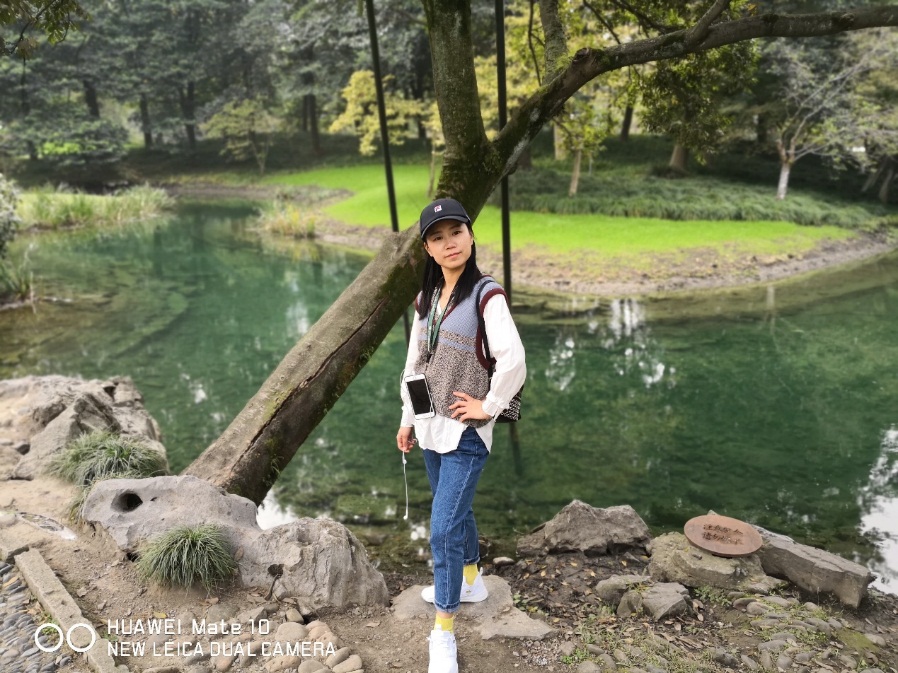 学科：英语镇英语骨干教师格言：不忘初心，无愧于心。